   《在线课堂》学习单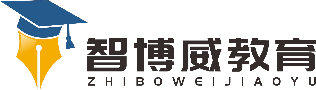 班级：                姓名：                 单元数学6年级下册 第6单元课题图形的认识与测量温故知新一、填空。中p小j学y教.c育o网m1.（       ）没有端点，（       ）有一个端点，（        ）有两个端点。2.从一点引出两条射线，就得到一个（      ）。角的大小与角的两条边（      ）的大小有关，与边的（      ）无关。3. 数一数，下图中有（    ）条直线，（    ）条射线，（    ）条线段。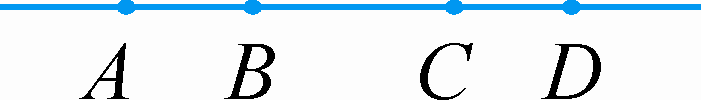 4.在一个三角形中，有一个角是45°，一个角是90°，这个三角形是（     ）三角形。5.一个三角形内角度数比是1：2：3，这是（     ）三角形。自主攀登二、1.过直线AB外一点P，画AB的平行线。                    ·P          B            A2.过直线AB上一点O，作AB的垂线。          A          O         B     稳中有升三、下面哪些线段可以围成三角形？A.2cm    B.3.5cm    C.4cm    D.5cm   E.7cm说句心里话